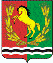 СОВЕТ ДЕПУТАТОВМУНИЦИПАЛЬНОГО ОБРАЗОВАНИЯСТАРОМУКМЕНЕВСКИЙ СЕЛЬСОВЕТАСЕКЕЕВСКОГО РАЙОНАОРЕНБУРГСКОЙ ОБЛАСТИчетвертого созываРЕШЕНИЕ19.03.2021                                     с. Старомукменево                                    №  27  В соответствии со статьей 22 Устава муниципального образования Старомукменевский сельсовет, руководствуясь Положением о порядке предоставления и рассмотрения ежегодного отчета Главы муниципального образования Старомукменевский сельсовет  Совет депутатов решил:1. Работу главы и администрации муниципального образования Старомукменевский сельсовет за 2020 год признать удовлетворительной.2.   Настоящее решение вступает в силу со дня принятия.Председатель Совета депутатов                                                     М.И.МингазовОтчет главы администрации муниципального образования Старомукменевский сельсовет Асекеевского района Оренбургской области в 2020 г.       Сегодня вашему вниманию представляется отчет по итогам работы за 2020 год. Этот год был особенным как в жизни государства, так и в жизни нашего Старомукменевского сельсовета: это 75-летие Победы Советского народа в Великой Отечественной войне. Прошедший год запомнился не только юбилейными датами, но и борьбой с новой коронавирусной инфекцией. За 2020 год 77 жителей нашего поселения переболели COVID-19. К сожалению, в данной борьбе мы потеряли наших жителей. Борьба с новой коронавирусной инфекцией длилась на протяжении всего года. В первой половине 2020 года, жителям нашего поселения пришлось ограничить свое нахождение вне домовладений, перейти на самоизоляцию. Масочный режим вошел в нашу жизнь, и стал неотъемлемой частью. Жители возрастом 65+ подверглись особой опасности. В прошедшем году в связи с новой коронавирусной инфекцией проводились дезинфекции общественных мест и дома, в которых выявлены случаи заболевания коронавирусом.       Также велись работы по информированию граждан о соблюдении масочного режима и о необходимости самоизоляции.      Особую благодарность, хочется выразить волонтерам, медицинскому работнику заведующей Старомукменевским ФАП Садриевой Нафисе Габдельахатовнеи всем неравнодушным гражданам, оказывающим помощь старшему поколению в доставке лекарств и продуктов питания. Несмотря на то, что 2020 год, стал как для жителей Старомукменевского сельского поселения, так и для страны в целом, сложным и не простым, основной деятельностью Администрации в отчетный период была реализация полномочий, определенных 131 Федеральным Законом «Об общих принципах организации местного самоуправления в Российской Федерации». Одним из главных полномочий является благоустройство территории поселения.Вопросы территории, которые нам необходимо решать: - Водоснабжение с. Старомукменево,  - Продолжить отсыпку дорог. -Уличное освещение. - Наведение санитарного порядка на территории. Конечно, для решения всех перечисленных вопросов нужны средства, но есть такие вопросы, на решение которых не требуются деньги, а лишь личное участие каждого из нас. И когда мы приглашаем вас на субботники или другие мероприятия, приходите, нам очень важно ваше участие.        В 2020 году принято 13 распоряжений, 38 постановлений, 38 решений Совета депутатов.      Был сделан ремонт памятника Солдата освободителя ограждение на сумму 90,0 тыс.рублей, в Старомукменевском СДК  частично заменены окна и входные двери на пластиковые на общую сумму 200,0 тыс. руб.      Местный бюджет формируется за счет налоговых и неналоговых доходов. Налоговые доходы поступают в бюджет от уплаты налогов физических и юридических лиц. Недоимки по налогам существенно отражаются на благосостоянии поселения. Не получая этих бюджетных средств, сельское поселение  не может полноценно формировать свой бюджет, осуществлять свои обязанности, через исполнение которых, реализуются законные права граждан.  При администрации сельсовета сформирована комиссия по вопросам сокращения недоимки по платежам в бюджет, гражданам рассылаются уведомления о необходимости оплаты задолженностей по налогам. Со злостными  неплательщиков стараемся  проводить разъяснительную работу о необходимости оплаты налогов в установленные законодательством сроки.             В администрацию передана государственная функция – осуществление первичного воинского учета. Специалист военно-учетного стола осуществляет учет военнообязанного населения и работу с призывниками. На   воинском учете состоит 127 военнообязанных граждан, из них 12 человек призывного возраста. В 2020 году были призваны на службу в  ряды Российской Армии  2 человека.       В  Администрацию  сельского поселения  поступают обращения граждан по различным вопросам: оформление различного вида пособий, субсидий, объектов недвижимости в собственность, вступление в наследство и т.д.   Все заявления и обращения рассматриваются в установленные законом сроки,  по всем даны ответы и разъяснения, консультации. Всего оказано муниципальных услуг гражданам с начала года-, в том числе: выдано 268 справки, принято граждан на учет в качестве нуждающихся в жилых помещениях, предоставляемых по договорам социального найма.  За отчетный период в администрации поселения совершено 8 нотариальных действий.          Полномочия по осуществлению внешнего финансового контроля переданы на основания соглашения муниципальному образованию Асекеевский район. Контрольно-счетная палата  Асекеевского района  осуществляет контроль  за  финансовой деятельностью администрации,  рассматривает и готовит заключения на все нормативные правовые акты, касающиеся бюджета и его исполнения. Все проекты нормативно-правовых актов разрабатываются юристом, затем они проходят антикоррупционную экспертизу в прокуратуре района. В обязательном порядке нормативно-правовые акты, утвержденные  Советом депутатов и администрацией, направляются в Аппарат Губернатора для внесения их в регистр муниципальных нормативных правовых актов.При формировании расходов на содержание аппарата управления  органа местного самоуправления предусмотрены обязательные, первоочередные статьи, которые необходимо финансировать - это зарплата, коммунальные услуги, связь, военкомат,   очистка внутри поселковых дорог, оплата за обслуживание и содержание  уличного освещения, техническое обслуживание котельных, приобретение ГСМ и канцтоваров.  Анализируя исполнение бюджета за 2020 год, можно сделать вывод, что в финансовом плане год для муниципального образования был достаточно сложный. В результате оплаты по первоочередным статьям почти не остается средств на благоустройство и решение каких-либо насущных, важных вопросов.
      Депутатский корпус состоит из  8 депутатов, которые работают на общественных началах. Советом депутатов постоянно проводится работа по приведению нормативно-правовой базы в соответствие с действующим законодательством.  В 2018 году  проведено 7 сессий Совета депутатов, на которых было рассмотрено 25 вопросов. Депутаты участвуют в общественной жизни, благоустройстве населенного пункта, проведении культурно-массовых мероприятий.           Подводя итоги о проделанной работе за 2020 год, хочется сказать  еще раз слова благодарности всем, кто участвовал в этой работе, кто не остался в стороне и оказывал всяческую поддержку администрации. Это наши депутаты,  граждане, которые участвовали в  субботниках, оказывали помощь в проведении культурно-массовых мероприятий. Мы очень благодарны всем учреждениям и предприятиям,   которые сотрудничали с нами в течение 2020 года.. Мы очень надеемся на продолжение этого сотрудничества в 2021 году. Приоритетными направлениями на 2021 год по-прежнему остаются социальная политика, благоустройство территории поселения, создание условий для духовного, физического развития жителей на территории нашего муниципального образования. Решить  наши многочисленные проблемы в короткие сроки  нереально, поэтому в  их решении мы надеемся на сотрудничество и взаимопонимание депутатов, администрации, трудовых коллективов, жителей поселения. Наше благополучие  зависит не только от слаженной и сплоченной работы всех уровней власти,  но и  от Вашей поддержки и каждодневного труда, если каждый из нас сделает что-то хорошее, внесет свой посильный вклад.Об утверждении отчета главы муниципального образования «Старомукменевский сельсовет» за 2020 год